Театр моды «Гардарика»Педагог: Пахомова Светлана АлексеевнаВозраст детей: 7-18 летМесто занятий: III учебное здание (ул. 1-ая Приречная д.11)Объединение существует с 2011 года.Занятия проводятся по различным технологиям:Метод предметного обученияМетод конструктивного моделированияМетод технического моделированияИспользование авторских методик и авторских программВся деятельность театра моды выстраивается вокруг создания коллекций одежды различных стилей и направлений, которые затем предполагается демонстрировать на конкурсах и фестивалях различного уровня, а также в концертных выступлениях.ГАРДАРИКАИз всего многообразия декоративно-прикладного искусства рукоделие является древнейшим на земле. Оно зародилось, развивалось и росло вместе с человеком. Ведь рукоделие – это то, что делают руками, оно постоянно сопровождает человека в быту, на работе, в отдыхе. Не зря самым ценным подарком считают изделия ручной работы. Ведь человек, создавая их, вкладывает частичку своей души.В современном мире предметы быта сделаны с использованием станков, машин. Многие ручные работы выполняют роботы - таково требование времени. Такие товары функциональны, эстетичны, но они холодны и однообразны, не могут дать душевное тепло одежде или чувства скульптуре. В отличие от этого товары ручной работы всегда разнообразны, теплы и эмоциональны, ведь ни один человек не сможет выполнить ручную работу точь в точь, без чувств и эмоций. Ясно, что рукоделие как искусство, никогда не умрет, пока на земле живет человек. И с каждым годом будет совершенствоваться, и шагать в ногу со временем.Задачей первостепенной важности любого общества является воспитание детей. В трудах великих педагогов даются описания, что детские сады, школа, кружки – это место, где ребёнок познает современный мир, не только учится, но и приобретает этические устои. Обучение и воспитание детей рукоделием идет с глубокой древности во всех народах. В Осетии тоже придавали большое значение в обществе этому виду искусства. Об этом свидетельствует тот факт, что во Владикавказе в 1862 году священником Алексием (Аксо) Колиевым была организована частная школа для осетинских девочек. Школа располагалась в его доме, состоящем из двух комнат. Одну из комнат занимала школа, во второй жила семья священника. В школе преподавали три предмета: родной язык, закон божий и рукоделие. Позднее, в 1864 году школа была преобразована во Владикавказскую осетинскую трехклассную школу, принята под покровительство великой княгини Ольги Федоровны и названа «Ольгинской» школой. Число предметов увеличилось, но «рукоделие» оставался одним из ведущих предметов.Занятия рукоделием обогащают творческие стремления детей, развивают в детях нестандартное мышление, свободу, раскрепощенность, индивидуальность, умение всматриваться и наблюдать, а также видеть в реальных предметах новизну, элементы сказочности.На занятиях дети изучают различные приемы, техники ручной вышивки, знакомятся с народным костюмом, изучают цветоведение, композицию, декупаж, роспись по стеклу, квиллинг, изготовление пальчиковых кукол, роспись деревянной поверхности, роспись на ткани, конечно же, учатся создавать свои неповторимые, в единственных экземплярах изделия. Возможно, художественно – прикладное образование, полученное обучающимися, перерастет в профессию, поможет найти свой путь в жизни, найти применение своим знаниям и умениям, адаптироваться в обществе.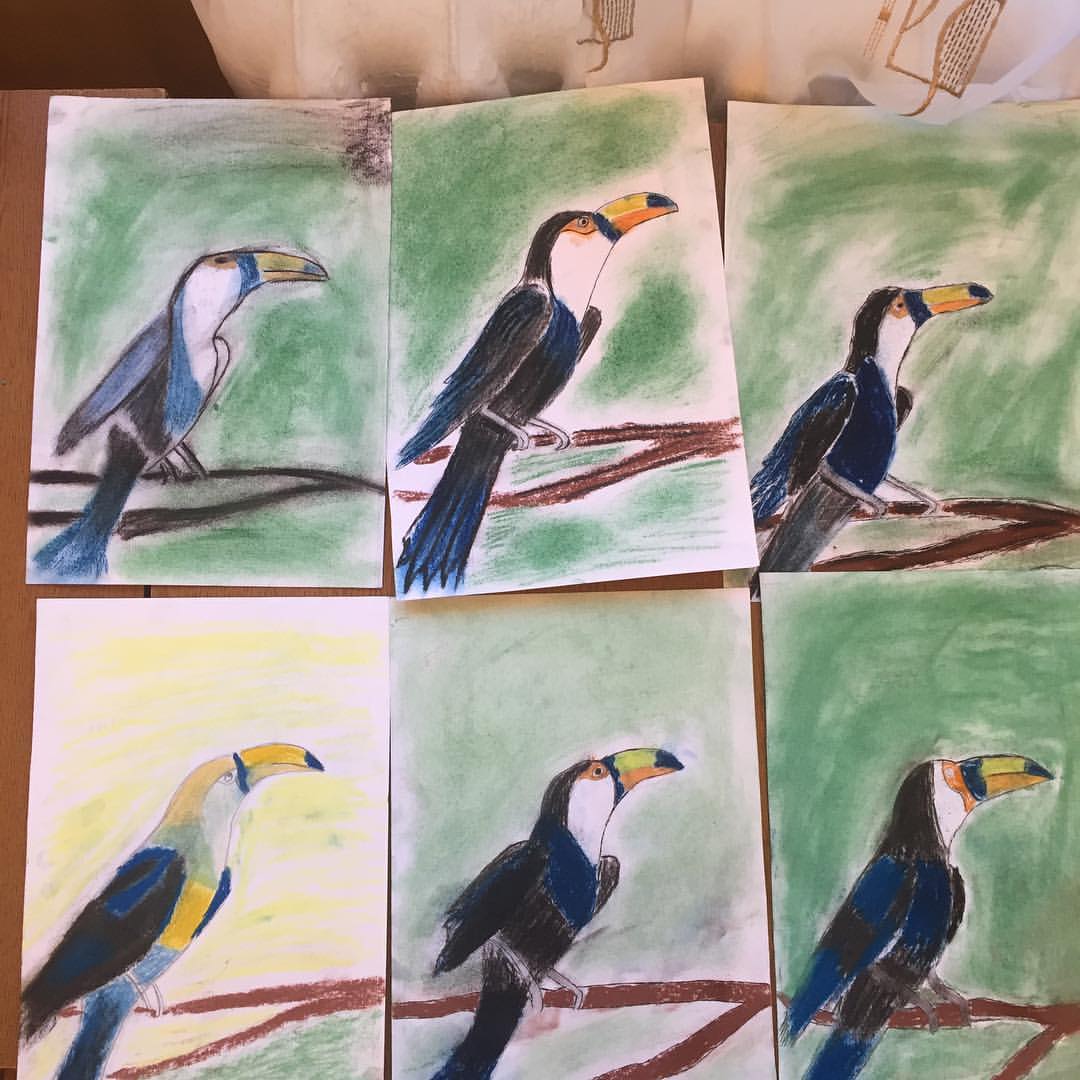 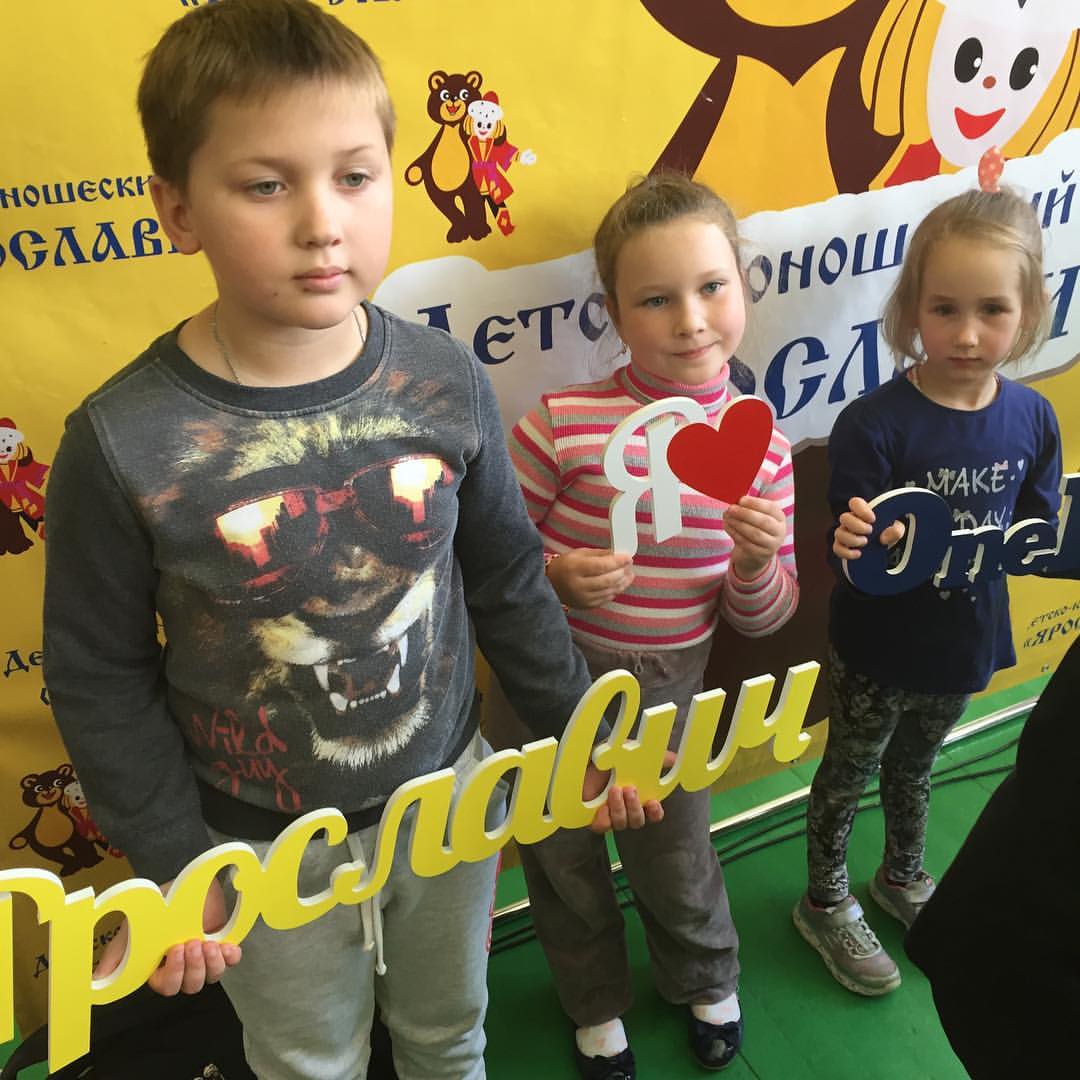 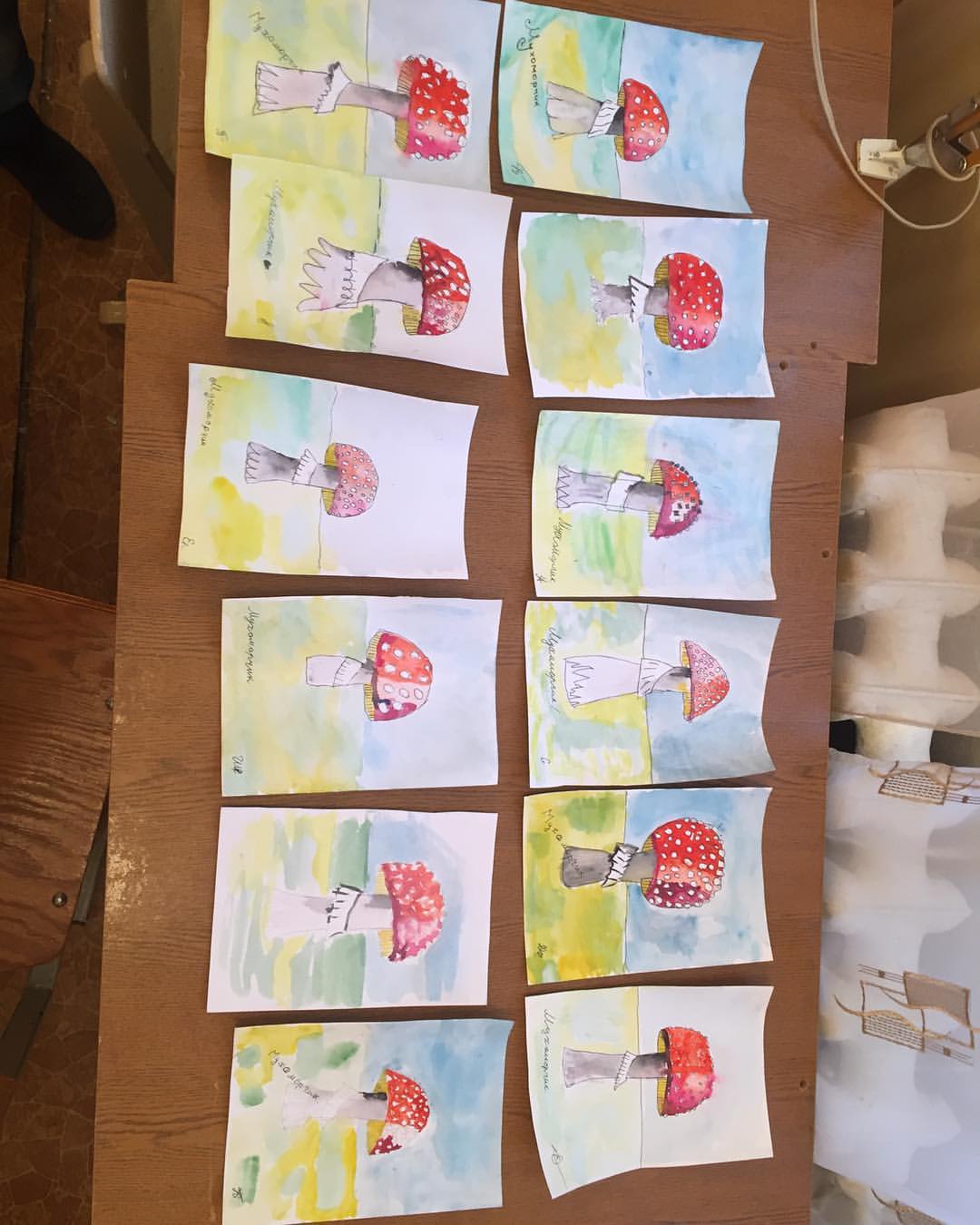 